                      Сетка  игровых развивающих сеансов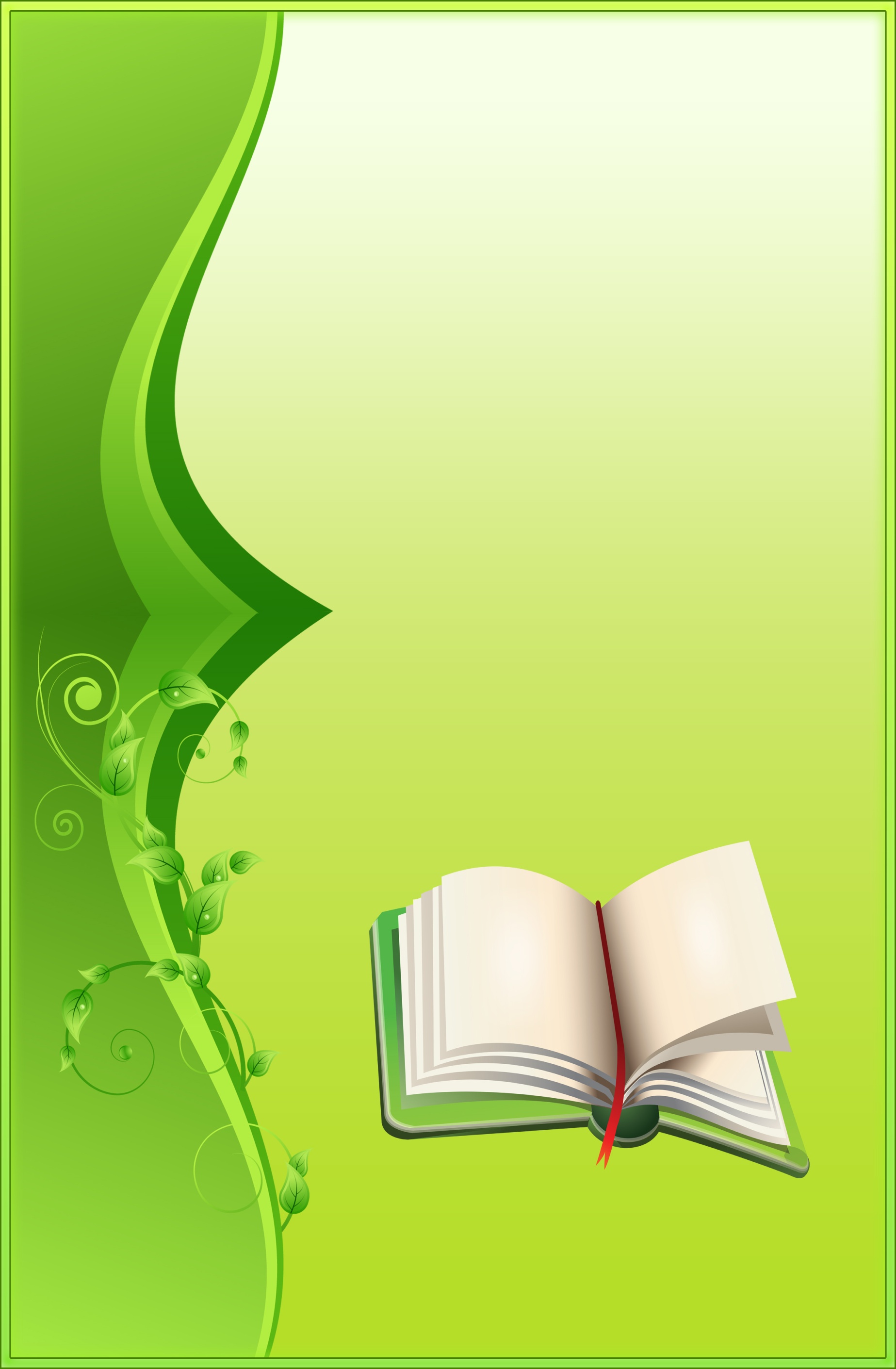                     в Центре игровой поддержке ребенка                   на 2016 -2017 учебный годПонедельникХудожественно – эстетическое развитие (рисование с использованием нетрадиционных техник)Познавательное развитие (действие с предметами / конструирование)Среда Речевое развитие (развитие речи)Художественно – эстетическое развитие (музыка)ПятницаПознавательное развитие (формирование первичных представлений об  окружающем мире)Художественно – эстетическое развитие (аппликация / лепка)